窗体顶端窗体底端漯河职业技术学院“访企拓岗促就业专项行动”邀请函尊敬的用人单位：为进一步推动校企合作，深化产教融合，既立足当前，为2022届毕业生开拓更多就业创业岗位和机会，又着眼长远，构建毕业生市场化社会化的就业工作机制，实现合作共赢，促进共同发展。为落实教育部关于高校书记校长访企拓岗促就业专项行动工作要求,同时结合教育部供需对接就业育人项目内容，在河南省人社厅、教育厅指导下，我校拟开展“访企拓岗促就业专项行动”。申请平台即日开放，诚邀贵单位积极参与！现就有关事项通知如下：用人单位大走访。探讨校企协同育人模式，围绕用人单位定向人才培养培训需求，参与制定培养方案和课程建设，实施长期定向培养（1学年及以上）或短期就业能力培养（1学期或数周），为用人单位输送急需紧缺人才。用人单位结合事业发展需要，可与我校建立定向招聘关系，建立人才工作站或专门人才基地，双方定期互派人员开展挂职交流。了解企业人才需求及2022年毕业生招聘工作情况，听取用人单位对学校学科专业设置、人才培养、就业服务等方面的意见建议。探讨共建就业实习基地，在实习过程中储备人才资源、遴选考察毕业生，打通实习就业最后一公里，实现毕业生高质量实习和就业，助力区域人才、产业和技术创新发展。毕业生大跟踪。了解毕业生的发展情况,听取毕业生对学校人才培养工作和就业工作的意见建议。了解用人单位对学校毕业生的满意度，以及在思想道德品质、职业素养、专业能力等方面的反馈意见，推动学校深化教育教学改革、提高人才培养质量企业报名时间：2022.03.01 00:00 - 2022.08.31 00:00走访时间：2022.03.01 00:00 - 2022.08.31 00:00企业报名条件:1.用人单位须具有独立法人资格，成立至少3年，在所属行业领域具有一定规模和较强竞争力，每年招聘高校毕业生规模一般在30人以上。2.用人单位信用状况良好，正常经营，未发生监管机构、媒体网络反映的重大经营风险事件和重大负面舆情。
诚邀用人单位与我校开展深入合作，欢迎来电咨询，我们将安排专人对接落实！报名方式：（用微信扫描下方二维码进行企业信息登记）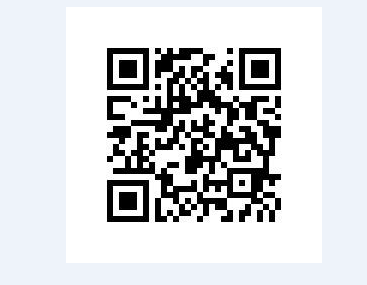 学校联系电话：0395---2939680  王主任   13603853355  杨老师  13939516686
想了解更多，请漯河职业技术学院http://jyc.lhvtc.edu.cn/【关闭窗口】